English Wednesday 7Th OctoberWatch the 7 minute movie clip :In this comedy, Dustin the pampered pug is very annoyed when an automatic cleaning robot moves inhttps://www.youtube.com/watch?v=P5yunhX3FIE&feature=emb_title&safe=trueStop the video at 0:45. What have you learnt about Dustin from this first part of the film? What do you think will happen next?Stop the film at 0:59 - What do you think is in the box? Start and stop immediately at 1:00. What does Dustin think might be in the box?Make a chart showing the similarities and difference between the two Dustin’s (the dog and the cleaner).Stop the film at 1:50 when the cleaning robot sucks up the treat. Make a list of the language you could use to describe how Dustin is feeling. Make a storyboard or comic of the story.Write a diary entry for what the pug’s life was like before the robot came. Write the next chapter; what will the pug and the robot get up to next?Write an advertisement for the robot cleaner. How would you persuade people to buy it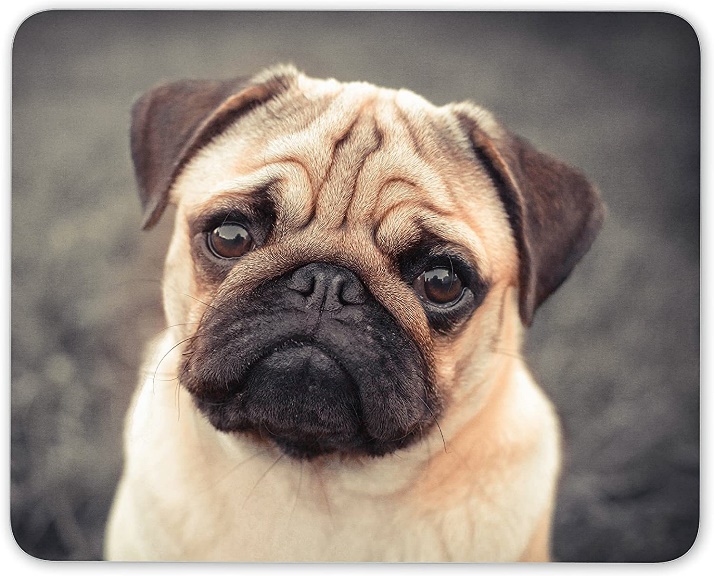 